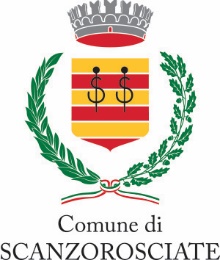 ASILO NIDO “IL GIARDINO DEI BIMBI”Anno educativo 2022/2023ASILO NIDO COMUNALE – FULL TIME* La misura regionale "Nidi Gratis" viene erogato per le fasce "Isee ordinario" inferiori a € 20.000,00 al netto degli altri contributi pubblici** Il Bonus Inps viene erogato in base all' "Isee Minorenni" a tutte le fasce di reddito con importi differenziati a seconda della propria fascia Isee*** Il voucher infanzia viene erogato dall'Ambito di Seriate in base all' "Isee Minorenni" entro i € 28.000,00 con importi differenziati a seconda della propria fascia IseeGli importi stabiliti annualmente da Regione Lombardia, dall'Inps e dall'Ambito di Seriate non dipendono dal Comune di Scanzorosciate che è responsabile esclusivamente del contributo comunale Delibera di Giunta Comunale n.83 del 03.05.2022ISEE (€)                                                                                     (il Comune applica Isee ordinario)RETTA PIENACONTRIBUTO COMUNALECONTRIBUTO "NIDI GRATIS"*+ BONUS INPS**+ VOUCHER AMBITO***CONTRIBUTO "NIDI GRATIS"*+ BONUS INPS**+ VOUCHER AMBITO***COSTO EFFETTIVO A CARICO DELLA FAMIGLIA DOPO OTTENIMENTO DI TUTTI I CONTRIBUTI PUBBLICICOSTO EFFETTIVO A CARICO DELLA FAMIGLIA DOPO OTTENIMENTO DI TUTTI I CONTRIBUTI PUBBLICI0-1.000,00871,05 €871,05 €Bonus Inps + Voucher Infanzia + Nidi GratisBonus Inps + Voucher Infanzia + Nidi Gratis0,00 €0,00 €1.000,01-4.500,00871,05 €657,05 €Bonus Inps + Voucher Infanzia + Nidi GratisBonus Inps + Voucher Infanzia + Nidi Gratis0,00 €0,00 €4.500,01-7.500,00871,05 €443,05 €Bonus Inps + Voucher Infanzia + Nidi GratisBonus Inps + Voucher Infanzia + Nidi Gratis0,00 €0,00 €7.500,01-20.000,00871,05 €336,05 €Bonus Inps + Voucher Infanzia + Nidi GratisBonus Inps + Voucher Infanzia + Nidi Gratis0,00 €0,00 €20.000,01-25.000,00871,05 €486,05 €Bonus Inps + Voucher InfanziaBonus Inps + Voucher Infanzia871,05 € - 486,05 € (Comune) - Bonus Inps - Voucher Infanzia871,05 € - 486,05 € (Comune) - Bonus Inps - Voucher Infanzia25.000,01-40.000,00871,05 €443,05 €Bonus Inps + Voucher Infanzia fino "Isee Minorenni" entro i 28.000,00 €Bonus Inps + Voucher Infanzia fino "Isee Minorenni" entro i 28.000,00 €871,05 € - 443,05 € (Comune) - Bonus Inps - Voucher Infanzia871,05 € - 443,05 € (Comune) - Bonus Inps - Voucher Infanzia40.000,01-60.000,00 e dipendenti comunali871,05 €291,05 €Bonus InpsBonus Inps871,05 € - 291,05 € (Comune) - Bonus Inps871,05 € - 291,05 € (Comune) - Bonus InpsDa 60.000,01 in poi871,05 €236,05 €Bonus InpsBonus Inps871,05 € - 236,05 € (Comune) - Bonus Inps871,05 € - 236,05 € (Comune) - Bonus InpsNon residenti871,05 €0,00 €Bonus InpsBonus Inps871,05 € - Bonus Inps871,05 € - Bonus InpsASILO NIDO COMUNALE – PART TIME MATTUTINOASILO NIDO COMUNALE – PART TIME MATTUTINOASILO NIDO COMUNALE – PART TIME MATTUTINOASILO NIDO COMUNALE – PART TIME MATTUTINOASILO NIDO COMUNALE – PART TIME MATTUTINOISEE (€)                                                                                                     (il Comune applica Isee ordinario)RETTA PIENACONTRIBUTO COMUNALECONTRIBUTO "NIDI GRATIS"*+BONUS INPS**+VOUCHER AMBITO***CONTRIBUTO "NIDI GRATIS"*+BONUS INPS**+VOUCHER AMBITO***COSTO EFFETTIVO A CARICO DELLA FAMIGLIA DOPO OTTENIMENTO DI TUTTI I CONTRIBUTI PUBBLICICOSTO EFFETTIVO A CARICO DELLA FAMIGLIA DOPO OTTENIMENTO DI TUTTI I CONTRIBUTI PUBBLICI0-1.000,00696,84 €696,84 €Bonus Inps + Voucher Infanzia + Nidi GratisBonus Inps + Voucher Infanzia + Nidi Gratis0,00 €0,00 €1.000,01-4.500,00696,84 €526,84 €Bonus Inps + Voucher Infanzia + Nidi GratisBonus Inps + Voucher Infanzia + Nidi Gratis0,00 €0,00 €4.500,01-7.500,00696,84 €356,84 €Bonus Inps + Voucher Infanzia + Nidi GratisBonus Inps + Voucher Infanzia + Nidi Gratis0,00 €0,00 €7.500,01-20.000,00696,84 €271,84 €Bonus Inps + Voucher Infanzia + Nidi GratisBonus Inps + Voucher Infanzia + Nidi Gratis0,00 €0,00 €20.000,01-25.000,00696,84 €390,84 €Bonus Inps + Voucher InfanziaBonus Inps + Voucher Infanzia696,84 € - 390,84 € (Comune) - Bonus Inps - Voucher Infanzia696,84 € - 390,84 € (Comune) - Bonus Inps - Voucher Infanzia25.000,01-40.000,00696,84 €356,84 €Bonus Inps + Voucher Infanzia fino "Isee Minorenni" entro i 28.000,00  €Bonus Inps + Voucher Infanzia fino "Isee Minorenni" entro i 28.000,00  €696,84 € - 356,84 € (Comune) - Bonus Inps - Voucher Infanzia696,84 € - 356,84 € (Comune) - Bonus Inps - Voucher Infanzia40.000,01-60.000,00 e dipendenti comunali696,84 €233,84 €Bonus InpsBonus Inps696,84 € -233,84 € (Comune) - Bonus Inps696,84 € -233,84 € (Comune) - Bonus InpsDa 60.000,01 in poi696,84 €186,84 €Bonus InpsBonus Inps696,84 € -186,84 € (Comune) - Bonus Inps696,84 € -186,84 € (Comune) - Bonus InpsNon residenti696,84 €0,00 €Bonus InpsBonus Inps696,84 € - Bonus Inps696,84 € - Bonus InpsASILO NIDO COMUNALE – PART TIME POMERIDIANOASILO NIDO COMUNALE – PART TIME POMERIDIANOASILO NIDO COMUNALE – PART TIME POMERIDIANOASILO NIDO COMUNALE – PART TIME POMERIDIANOISEE (€)                                                                                       (il Comune applicaIsee ordinario)RETTA PIENACONTRIBUTO COMUNALECONTRIBUTO "NIDI GRATIS"*+BONUS INPS**+VOUCHER AMBITO***CONTRIBUTO "NIDI GRATIS"*+BONUS INPS**+VOUCHER AMBITO***COSTO EFFETTIVO A CARICO DELLA FAMIGLIA DOPO OTTENIMENTO DI TUTTI I CONTRIBUTI PUBBLICICOSTO EFFETTIVO A CARICO DELLA FAMIGLIA DOPO OTTENIMENTO DI TUTTI I CONTRIBUTI PUBBLICI0-1.000,00598,85 €598,85 €Bonus Inps + Voucher Infanzia + Nidi GratisBonus Inps + Voucher Infanzia + Nidi Gratis0,00 €0,00 €1.000,01-4.500,00598,85 €450,85 €Bonus Inps + Voucher Infanzia + Nidi GratisBonus Inps + Voucher Infanzia + Nidi Gratis0,00 €0,00 €4.500,01-7.500,00598,85 €302,85 €Bonus Inps + Voucher Infanzia + Nidi GratisBonus Inps + Voucher Infanzia + Nidi Gratis0,00 €0,00 €7.500,01-20.000,00598,85 €228,85 €Bonus Inps + Voucher Infanzia + Nidi GratisBonus Inps + Voucher Infanzia + Nidi Gratis0,00 €0,00 €20.000,01-25.000,00598,85 €332,85 €Bonus Inps + Voucher InfanziaBonus Inps + Voucher Infanzia598,85 € - 332,85 € (Comune) - Bonus Inps - Voucher Infanzia598,85 € - 332,85 € (Comune) - Bonus Inps - Voucher Infanzia25.000,01-40.000,00598,85 €302,85 €Bonus Inps + Voucher Infanzia fino "Isee Minorenni" entro i 28.000,00 €Bonus Inps + Voucher Infanzia fino "Isee Minorenni" entro i 28.000,00 €598,85 € - 302,85 € (Comune) - Bonus Inps - Voucher Infanzia598,85 € - 302,85 € (Comune) - Bonus Inps - Voucher Infanzia40.000,01-60.000,00 e dipendenti comunali598,85 €200,85 €Bonus InpsBonus Inps598,85 € -200,85 € (Comune) - Bonus Inps598,85 € -200,85 € (Comune) - Bonus InpsDa 60.000,01 in poi598,85 €160,85 €Bonus InpsBonus Inps598,85 € -160,85 € (Comune) - Bonus Inps598,85 € -160,85 € (Comune) - Bonus InpsNon residenti598,85 €0,00 €Bonus InpsBonus Inps598,85 € - Bonus Inps598,85 € - Bonus Inps